Essential Question: Was the Market Revolution a positive or negative change?  Bentley, Elizabeth and Frank Forrest. Sadler Committee Testimonials Michael Sadler. 4 June 1832.The following are testimonials from employees at the Wilson Mill in Bedford, Massachusetts.Essential Question: Was the Market Revolution a positive or negative change?  Herbergam, Joseph. Testimony of a Textile Worker Michael Sadler. 1 July 1832.The following is an excerpt from the testimony of textile worker Joseph Hebergam to the Sadler Committee.Essential Question: Was the Market Revolution a positive or negative change?  Knight, Charles. "The Results of Machinery, Namely Cheap Production and Increased Employment." The Working Man's Companion. Birmingham: Beibly, Knott, and Beibly, 1831.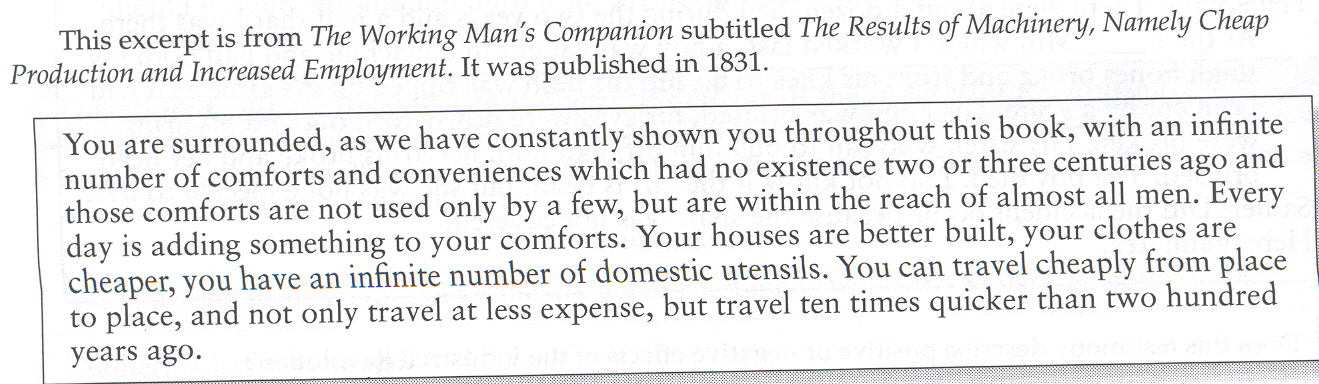 Essential Question: Was the Market Revolution a positive or negative change?  Average Wages for Children"Leaving the Mills." Leaving the Mills. N.p., n.d. Web. 05 Nov. 2012. <http://web.bryant.edu/~ehu/h364proj/summ_99/hutchinson/leaving.html>.*Remaining money was sent home to family for bills, financing brother’s education, dowry, etc.Essential Question: Was the Market Revolution a positive or negative change?  This following is a letter by a factory worker to a newspaper in Lowell, Massachusetts (1834).HAPPYHAPPYHAPPYWorkFemale WageRentAllowance ($ able to keep)*Male Wage (Kept their earnings)Factory$.44 - $1.58 per day$1.25 per week $1.00 per week$.88 - $3.16 per dayDomestic Work$.50 per weekN/AN/AN/AHAPPYHAPPY